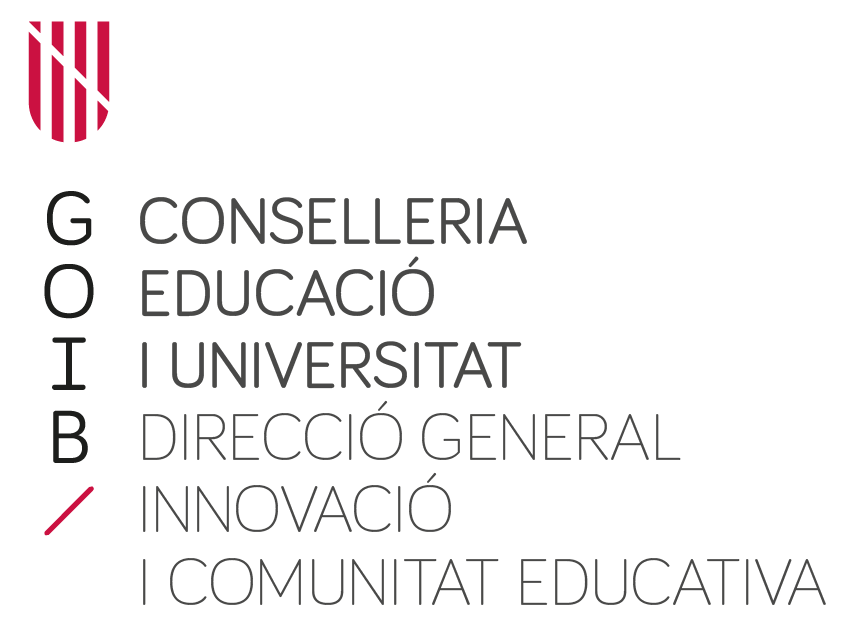 ANNEX 10Reunió restaurativa finalIntroducció S’ha de tenir en compte que l’èxit de la reunió dependrà àmpliament de la qualitat de la fase de preparació prèvia a la reunió. La reunió té la finalitat de tancar el cas d’una forma restaurativa i reparadora. Aquest tipus d’actuació s’emmarca dins d’un tractament restauratiu i no punitiu en la resolució de conflictes. Les trobades prèvies a la reunió han de ser de molta qualitat. És necessari que la persona facilitadora de la reunió estigui preparada i formada en la matèria. La reunió s’ha de fer en un lloc tranquil i adequat per a l’ocasió. Les cadires han d’estar disposades en forma de cercle i, si és possible, amb un cartell o una etiqueta per indicar on s’han de seure les persones participants. És important que la persona que ha patit segui al costat d’una persona facilitadora i amb el suport d’alguna persona propera. A l’altra costat de la persona facilitadora es pot seure l’alumne que molesta que també ha de tenir suport de persones properes. Sembla mentida, però aquest petit detall ens pot facilitar la dinàmica de la trobada. Rol de la persona facilitadoraLa persona facilitadora necessita temps per reunir-se amb totes les persones afectades i tenir una visió de la situació actual: les postures, els sentiments i si les necessitats i expectatives estan més o menys cobertes. La seva actitud no pot ser de “col·lega”, ni de jutge, sinó neutral i empàtica. Ha de tractar la situació de forma objectiva. Des del primer moment ha de generar confiança, construir esperança i donar serenitat a cadascuna de les persones participants. També ha de contribuir a les relacions positives del grup. És a dir, ha de crear un diàleg basat en la filosofia de les pràctiques restauratives. Així, ha de ser respectuosa (diferenciar els fets de la persona), justa (amb compromís, amb explicacions i claredat d’expectatives) i restaurativa envers la reparació del mal i la construcció de relacions.Primera fase, prereunióEl referent s’ha de reunir individualment primer amb la persona afectada i, després, amb l’alumne o alumna que ha participat en l’acció. Hi ha una sèrie de possibles preguntes que es podrien fer a la revisió amb l’alumnat victimitzat: Com ha anat aquesta darrera setmana amb ...? Què podem fer? Tens/teniu alguna idea? Què et pareixeria fer una reunió amb aquest alumne o alumna, sent-hi jo present?S’ha d’informar del procés de la reunió restaurativa a tots els implicats:Què és una reunió restaurativa. Descripció del procés i dinàmica de la reunió.Qui parlarà primer i quin tipus de preguntes es faran.Qui hi assistirà? S’ha de demanar si necessiten dur una persona de suport.Quin serà el rol i la postura del facilitador.Consentiment. On i quan tindrà lloc la reunió.És molt important que la participació de l’alumnat sigui voluntària perquè la reunió es pugui desenvolupar amb èxit. És a dir, no els podem forçar a prendre-hi part. La persona facilitadora proporciona un espai per fer un tancament positiu del conflicte. Participar-hi o no i com ho faran (amb persones de suport o no) és decisió del propi alumnat, així com valorar si la reunió restaurativa satisfarà les seves necessitats. Si algun alumne o alumna es nega a participar-hi, per la raó que sigui,la persona facilitadora ha de valorar el fet de seguir endavant amb la reunió. En el cas que hi hagi un grup incomplet d’alumnat, és imprescindible la participació de la persona afectada i almenys un dels agents implicats.Segona fase, reunióLa reunió ha de ser en tot moment respectuosa i justa.S’ha de centrar en el mal i a restaurar o construir relacions.Ha d’ajudar a desenvolupar l’empatia i crear l’oportunitat que els agents implicats es responsabilitzin dels seus actes i reparar el mal causat (S’han complit els acords?).Ha de promoure el canvi de comportament positiu i ajudar a construir relacions més fortes (Què he après?).Ha de ser un aprenentatge que ens ajudi a créixer com a persones. (Si tornàs a passar algun fet semblant, com actuaries?)És important consultar la proposta de guió de la persona facilitadora, en què hi ha la descripció del desenvolupament de la reunió amb preguntes concretes. És important adaptar el guió al cas concret d’assetjament. Durant la reunió es pot tenir el guió davant i fins i tot llegir-lo.Guió de la persona facilitadora (agressor/a = A, víctima = V)1. Benvinguda i introducció— Hola, com sabeu el meu nom és … i facilitaré aquesta reunió (presentau les persones participants si és necessari). Gràcies a tots i a totes per la vostra assistència. He parlat amb vosaltres individualment sobre l’incident (descriviu breument el que ha estat passant, indicau el període, el lloc i la natura de la infracció, sense donar més detalls. Ha de ser informació molt objectiva, amb dades que es puguin observar i on totes les persones que participin puguin estar d’acord).— Sé que aquesta reunió és difícil per a vosaltres, però la vostra presència ens ajudarà a tractar l’assumpte que ens ha reunit. Aquesta és una oportunitat perquè tots i totes vosaltres prengueu part en la reparació del dany que s’ha produït. — (nom de A) ha admès la seva part. No som aquí per castigar, ni per decidir si tal persona és bona o dolenta. Durant aquesta reunió us convidaré a parlar de com vosaltres i altres persones us heu vist afectades pel que ha estat succeint. Això ens ajudarà a entendre el que es necessita perquè les coses quedin bé.M’he explicat amb claredat?— Supòs que vosaltres sou aquí voluntàriament. És així? Participau de forma voluntària? (demanau-ho a totes les persones  participants).2. Començau amb A  (si A són més d’un, un rere l’altre. A partir del segon A podem ometre la descripció dels fets i simplement demanar si volen afegir res més. Les altres preguntes si és important que es facin)— M’agradaria començar amb en/na (nom de A)  Podries dir-nos què ha estat passant i quina ha estat la teva part en l’assetjament? En aquells moments, en què estaves pensant? Què has pensat des del moment que vàrem començar a parlar del tema? De quina manera (nom de V) i d’altres persones s’han vist afectades pel que heu estat fent?3. Convidau V (I), la seva família o persones de suport (II) i la família de A o persones de suport (III) a parlar— (nom de V), què vares pensar quan t’adonares del que (nom de A) estaven fent? Com / de quina manera t’ha afectat aquest fet? Què ha estat el més difícil per a tu? S’han complit els acords?4. Tornau a A— Acabes d’escoltar com (nom de V) i d’altres persones  s’han vist afectades pel que vàreu fer. Hi ha alguna cosa que vulguis dir en aquests moments? Has complit els acords?5. Tornau a V—  (nom de V), què creus que ha de succeir perquè les coses quedin bé, et sentis millor?6. Tornau a A —  (nom de A), què penses sobre el que (nom de V) ha suggerit? Què creus que necessites fer ara?7. Tornau a V—  Hi ha res més que pensis que podria ajudar que les coses quedin bé?8. Tornau a A—  Què heu après d’aquesta reunió?9. Tornau a V—  Què has après d’aquesta reunió?10. Invitació final a parlar—  Abans de tancar aquesta reunió, hi ha algú que vulgui afegir o compartir res més?11. Tancant la reunió —  Gràcies a tothom per participar en aquesta reunió d’avui. Esper que ens hagi servit a tots  i a totes per aprendre com tractar situacions conflictives d’una manera restaurativa i per no repetir fets com aquests.Adaptació del guió facilitat per Jean Schmitz i Terry O’Connell en el Curs de pràctiques restauratives organitzat per l’Institut per a la Convivència i l’Èxit Escolar de les Illes Balears l’octubre de 2017.